.Lead in 16 cts. Start On VocalsA:	ROCK BACK, RECOVER, SIDE-TOGETHER-SIDE, ROCK BACK, RECOVER, SIDE-TOGETHER-1/4 LEFTB:	FORWARD, 1/2 LEFT / TOUCH, FORWARD, 1/4 LEFT / SWEEP ROCK FORWARD, RECOVER, SIDE-TOGETHER-SIDEC:	ROCK FORWARD, RECOVER, SIDE-TOGETHER-SIDE ROCK FORWARD, RECOVER, SIDE-TOGETHER-1/4 RIGHTD:	FORWARD, 1/4 RIGHT, FORWARD-1/2 RIGHT-FORWARD, FORWARD, ROCK FORWARD, RECOVER, BACKE:	ROCK BACK, RECOVER, SIDE-TOGETHER-1/4 LEFT, 1/2 LEFT, 1/4 LEFT, ROCK BACK-RECOVER-POINTF:	CROSS, POINT, CROSS, POINT, FORWARD, 1/2 RIGHT, SIDE-TOGETHER-SIDERESTART here AFTER completing 2nd and 4th rotation.G:	ROCK BACK, RECOVER, STEP-LOCK-STEP, FORWARD, 1/4 RIGHT, STEP-LOCK-STEPH:	FORWARD, TURN, FORWARD, TURN CROSS, SIDE, BEHIND, SIDE, HOLDTwo turns on count 2 and 4 to travel from 10:30 to the 6:00 o'clock wall.REPEATRESTART: Restarts DURING the second and fourth rotations, both times facing the front wall. Complete 48 counts of the dance (through CROSS, POINT, CROSS, POINT, FORWARD, 1/2 RIGHT, SIDE-TOGETHER-SIDE) and restart the dance again.ENDING (optional): Dance through count 32 (D-8), step back on right and drag left towards right.L'Appuntamento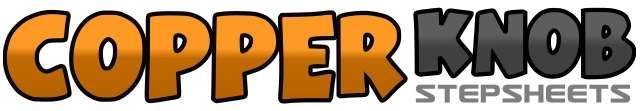 .......Compte:64Mur:2Niveau:Intermediate.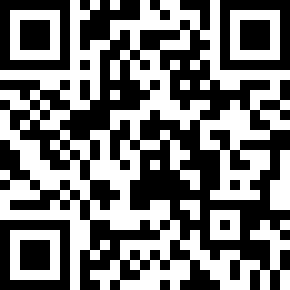 Chorégraphe:Paul Dornstedt (USA) - February 2008Paul Dornstedt (USA) - February 2008Paul Dornstedt (USA) - February 2008Paul Dornstedt (USA) - February 2008Paul Dornstedt (USA) - February 2008.Musique:L'Appuntamento - Andrea Bocelli : (CD: Amore, Andrea Bocelli)L'Appuntamento - Andrea Bocelli : (CD: Amore, Andrea Bocelli)L'Appuntamento - Andrea Bocelli : (CD: Amore, Andrea Bocelli)L'Appuntamento - Andrea Bocelli : (CD: Amore, Andrea Bocelli)L'Appuntamento - Andrea Bocelli : (CD: Amore, Andrea Bocelli)........1 - 2Cross rock right behind left, recover weight forward on left3 & 4Step right side right, step left next to right, step right side right5 - 6Cross rock left behind right, recover weight forward on right7 & 8Step left side left, step right next to left, turn 1/4 left and step forward on left (9:00)1 - 2Step forward on right, turn 1/2 left on the ball of right and touch left slightly in front of right (3:00)3 - 4Step forward on left, sweep right into a 1/4 left turn (12:00)5 - 6Cross rock right over left, recover weight back7 & 8Step right side right, step left next to right, step right side right1 - 2Cross rock left over right, recover weight back on right3 & 4Step left side left, step right next to left, step left side left5 - 6Cross rock right over left, recover weight back on left7 & 8Step right side right, step left next to right, turn 1/4 right and step forward on right (3:00)1 - 2Step forward on left, turn 1/4 right and step on right (lots of hip movement) (6:00)3 & 4Step forward on left, turn 1/2 right and step on right, step forward on left (12:00)5 - 6Step forward on right, rock forward on left7 - 8Recover weight back on right, step back on left1 - 2Rock back on right, recover weight forward on left3 & 4Step right side right, step left next to right, turn 1/4 left and step back on right (9:00)5 - 6Turn 1/2 left and step forward on left, turn 1/4 left and step right side right (12:00)7 & 8Rock back on left, recover weight forward on right, point left side left1 - 2Cross left over right, point right side right3 - 4Cross right over left, point left side left5 - 6Step forward on left, turn 1/2 right and step on right (6:00)7 & 8Step left side left, step right next to left, step left side left1 - 2Cross rock right behind left, recover weight forward on left3 &Step right to right forward diagonal, lock left behind right, (traveling towards 7:30)4step right to right forward diagonal5 - 6Step forward on left, turn 1/4 right and step on right (10:30)7 &Step left to left forward diagonal, lock right behind left, (traveling towards 10:30)8step left to left forward diagonal1 - 2Step forward on right, turn left and step on left (lots of hip movement) (9:00)3 - 4Step forward on right, turn left and step on left (lots of hip movement) (6:00)5 & 6Cross right over left, step left side left, cross right behind left7 - 8Take long step to left on left while dragging right towards left, hold